Сценарий школьной линейки, посвященной Дню Знаний 1 сентября 20111 ведущий.Сентябрь наступил, закончилось лето,Пришел праздник знаний, учебы, отметок.Дети, родители, учителя, С праздником вас поздравляем, друзья!2 ведущий.Кажется, будто вчера мы стояли,Веселое время каникул встречали,Но царица природа неумолима,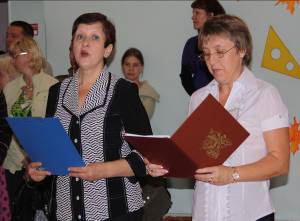  И месяцы лета закончились быстро.Школьные двери вновь распахнулись,Встречают учащихся, пап и мам!1 ведущий.Сорок минут- и первый звонокВас позовет опять на урок.Завтра учебные будни начнутся.2 ведущий.Ну, а сегодня- праздничный час!С праздником мы поздравляем всех вас!1 ведущий.Торжественную линейку, посвященную Дню Знаний, объявляю открытой!Звучит Гимн.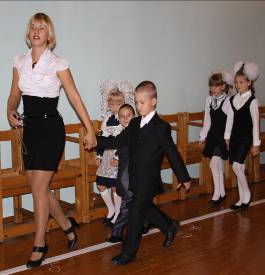 2 ведущий.Внимание! Внимание!Спешим вам сообщить,Что первоклассниковПора б нам пригласить.Пусть прозвучат аплодисментыВ честь этого прекрасного момента!1 ведущий.Встречайте! 1 класс А! Учитель….2 ведущий.Встречайте! 1 класс Б! Учитель…Классы проходят по залу.1 ведущий. Когда первоклассники построились.Нарядные, парадные,Такие ненаглядные,Причесанные с бантикамиДевочки стоят.2 ведущий.И мальчики отличные,
такие симпатичные,Такие аккуратные На нас сейчас глядят.1 ведущий.Все бывшие проказник-Сегодня первоклассники!Идут они в школу в первый раз, Прощайте, дошколята!Здравствуй, первый класс!Под « Песню Шапокляк» входит Шапокляк.Шапокляк.Здравствуйте, мои милые, мои хорошие! Ну, что, узнали меня? Правильно, это я, ваша любимая бабушка, бабуленька Шапокляк! А что это вас здесь так много? И все такие нарядные? Ах, в школу пришли, учиться захотели? Что учиться любите? А хорошо учитесь? Хорошо! Вот это плохо! Все равно у вас ничего не получится, будет вам скучно и неинтересно!Да, чуть не забыла! Я вам подарочки принесла… Такие замечательные подарочки, сейчас достану…( достает « единицы» и « двойки») Вот они мои миленькие, мои любименькие оценочки. И будут вам учителя их ставить целый год.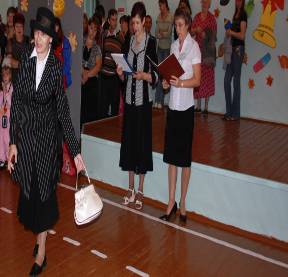 ( учителю первого класса) Милочка, подержи- кА сумку, а я пока подарочки вручу. ( раздает оценки учителям. Учителя не берут)2 ведущий.Зря стараетесь. В нашей школе учителя любят детей, и « единицы» и              « двойки» мы с собой не возьмем. Перестаньте безобразничать, и тогда мы разрешим вам остаться на празднике.Шапокляк.Значит, я должна быть тоже хорошенькой- прехорошенькой, смирненькой- пресмирненькой, умненькой- преумненькой! Ну, уж нет! Еще чего! Не дождетесь!1 ведущий.Ну, не вредничайте, пожалуйста! Останьтесь послушайте, какие хорошие стихи подготовили ребята- первоклассники! Разве можно таких чудесных ребят обижать и портить им праздник!Выступают первоклассники.Кто сегодня панно встал?В школу быстро побежал?Ну, конечно, это яИ со мной моя семья.В первый раз иду я в школу.Первый раз несу портфель.Открываю смело книжку-Ученик перед тобой.         У меня сегодня праздник.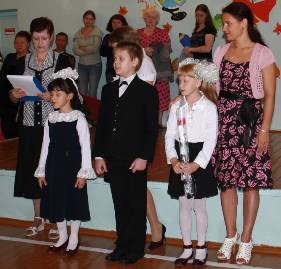          Не бывало лучше дня,         Потому что «первоклассник»         Называют все меня.         Мы должны теперь учиться,         Не зевать и не лениться,         На «четыре» и на «пять»         На уроках отвечать.         Будем мы усидчивы,         Прилежны и старательны.         И тогда пойдет учеба         Просто замечательно.2 ведущий.Желаем успехов и тем мы ребятам,Кто учится в третьем и во втором.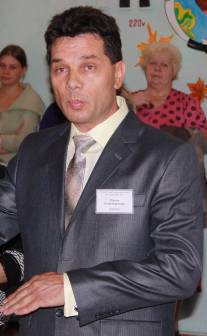 Всем, кто учебу свою продолжает,Новых побед и свершений желаем!1 ведущий.Родителям шлем мы слова поздравленья.С праздником вас, первым днем обученья!Надеемся, в течение учебного годаСовместно мы все одолеем невзгоды.2 ведущий.Слово предоставляется директору школы….1 ведущий.Ну, что, Шапокляк! Вы все поняли? В школе очень интересно. И ребята от учебы ждут только хорошего.Шапокляк.Вот и зря! Учителя в школе все вредные. И к детям придираются. Это я по своему опыту знаю. Я еще и научиться ничему не успела, а учителя как начали ко мне придираться. Ну, я и ушла из школы.2 ведущий.Это как же учителя к тебе придирались, позволь узнать?Шапокляк.Я поймала на болоте лягушку. Принесла в школу. Лягушка не хотела сидеть в портфеле. КА прыгнет, да прямо на стол учительнице! КА квакнет! Ну, меня и наказали. А за что? Я же не квакала!1 ведущий.Да разве можно лягушку в школу приносить? А что у тебя еще было в портфеле?Шапокляк.А я сейчас покажу свой портфель, а дети нам скажут правильно ли я собрала его.( кукла, пистолет, дудочка и т.д. Шапокляк все обыгрывает. Дети говорят нужны эти вещи или нет)2 ведущий.Все знают, что на уроках нельзя играть с куклами или стрелять из пистолета. Школьники отлично знают, без каких предметов им не обойтись.Шапокляк.А я вот сейчас проверю.( загадки)1.То я в клетку. То в линейку,Написать на мне сумей-ка,Можешь и нарисоватьПотому что я…. Тетрадь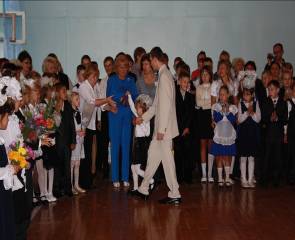          2. Он учителю подмога,        Он приказывает строго:         То сядь и учись,         То встань, разойдись,         Собирает на урок        Друг учителя…. Звонок       3.В этой узенькой коробочке       Ты найдешь карандаши,       Ручки, стерки, скрепки, кнопки,       Что угодно для души.   Пенал 4. Я люблю прямоту,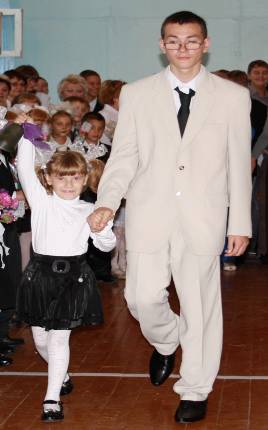 И сама прямая.Сделать ровную черту Людям помогаю.    ЛинейкаРебятушки мои миленькие, соколики мои ненаглядные! Вы такие славненькие, умненькие! Учитесь, радуйте своих родителей и учителей! Не хочу я больше быть злой! Хочу дружить с вами!1 ведущий.Как же мы можем вам поверить, если вы сделали в своей жизни столько злых дел и ни одного доброго?Шапокляк.Да это потому, что я никогда не училась в школе, давно не слышала школьного звонка. Я вам даже звонок подарю. ( дает ведущему) как только он зазвонит, у меня сразу получится первое доброе дело. Первое доброе дело в моей жизни!2 ведущий.Ну, что, ребята, поверим Шапокляк? Будем с ней дружить? Примем ее в нашу школу?1 ведущий.Друзья, сегодня праздник на школьном дворе!Пусть первый звонок прозвенит в сентябре!Друзья, сегодня праздник, День Знаний у нас!Звени же, звонок, в добрый путь, в добрый час!Старшеклассник с первокласснице проходят по залу со звонком.2 ведущий.Торжественную линейку, посвященную Дню Знаний, объявляем закрытой.Все ребята приглашаются на первый в этом учебном году урок. А первоклассники - на первый в их жизни урок. Проводим их аплодисментами.